GYAN VIHAR SCHOOL OF ENGINEERING AND TECHNOLOGYDEPARTMENT OF COMPUTER SCIENCE & ENGINEERINGTeaching and Examination Scheme for M. Tech. FULL-TIME (Core)                                   Edition 2015Session 2015-2016Year I							               			Semester – I          Year I			Session 2015-2016						                     Semester – IITeaching and Examination Scheme for M. Tech. FULL-TIME (Core) Edition 2015Year II		Session 2016-2017							Semester – IIIYear II		Session 2106-2017							Semester – IVCP 519		DISTRIBUTED OPERATING SYSTEM				C(L,T,P) = 3 (3,0,0)Reference Books:Andrew S.Tanenbaum: Distributed Operating System, Prentice Hall International Inc.1995.Andrew S. Tanenbaum and Maarten van Steen, Distributed Systems: Principles and Paradigms, 2nd edition, Pearson Prentice Hall, Upper Saddle River, NJ, 2007. G. Coulouris, J. Dollimore, and T. Kindberg, Distributed Systems: Concepts and Design, 2nd edition, Addison-Wesley Publishing Company, Menlo Park, CA, 1994. M. Lister and R. D. Eager, Fundamentals of Operating Systems, Fifth Edition, Springer Verlag, New York, NY, 1993. CP 513			CRITICAL SYSTEM DESIGN				C(L,T,P) = 3 (3,0,0)REFERENCE BOOKS:1 J.W.S. Liu "Real-Time Systems", Pearson Education Asia.2. S.T. Lavi, A. K. Agarawal "Real-Time system design", McGraw Hill3. P.A. Laplante "Real-Time Systems Design and Analysis, An Engineer’s Handbook," IEEE Press.4. K.Mauch "Real-Time Microcomputer system design, An introduction", McGraw Hill.CP 520 		Wireless & Mobile Computing					C(L,T,P) = 3 (3,0,0)	References:Raj Pandya, "Mobile and Personal Communication Systems & Services" Yi- Bing Lin and Imrich Chlamtac, "Wireless and Mobile Network Architectures" Rajesh & Balasubramanian "Computer Networks : Fundamentals and Application" Jochen Schiller, "Mobile Communication"C.Y. William Lee, "Mobile Cellular Telecommunications : Analog & Digital Systems" Gilbert Held, "Building A Wireless Network" IT 507 	LEARNING SYSTEM	                                                   C(L,T,P) = 3 (3,0,0)Reference Books:1 Algorithm Collections for Digital Signal Processing  Applications Using Matlab, E.S. Gopi, Springer.2. Neural networks by Simons Hykins , PHI   CP 659	               	MATLAB		                       C(L,T,P) = 2 (0,0,3)CP 507		ADVANCED DATABASE MANAGEMENT SYSTEM 			C(L,T,P) = 3 (3,0,0)Text Book: C.J. Date, An introduction to Database Systems, 7th Ed. Pearson Education, New Delhi, 2004. Reference Texts: 1. H. Korth et al. Database Management System concepts, 3rd Ed. TMH, New Delhi 2002 2. B.Desai, Database Management Systems Galgotia Publications, New Delhi, 1998 CP 515		HIGH PERFORMANCE SCIENTIFIC COMPUTING			C(L,T,P) = 3 (3,0,0)REFERENCE BOOKS:1 G.H. Golub,J.M. Ortega"Scientific computing -An introduction With parallel computing" Academic Press,2. Lloyd D. Fosdick,Elizabeth R. Jessup,Carolyn"an introduction to High Performance Scientific computing" PHIEMBEDDED SYSTEM								C(L,T,P)=(3,0,0)Embedded Computing Requirements: Characteristics and applications of embedded systems; Components of Embedded Systems; challenges in Embedded System Design and design process; Formalism for system design.Embedded Processors: RISC vs. CISC architectures; ARM processor – processor architecture and memory organization, instruction set, data operations and flow control; SHARC processor – memory organization, data operations and flow control, parallelism within instructions; Input and output devices, supervisor mode, exception and traps; Memory system, pipelining and superscalar execution.Embedded Computing Platform: CPU Bus – Bus protocols, DMA, system bus configurations, ARM bus; Timers and counters, A/D and D/A converters, Keyboards, LEDs, displays and touch screens; Design examples.Embedded Software Analysis and Design: Software design pattern for Embedded Systems; Model programs – data flow graphs and control/data flow graphs; Assembly and linking; Compilation techniques; Analysis and optimization of execution time, energy, power and program size.Embedded System Accelerators: Processor accelerators, accelerated system designRecommended Book:1. Computer as Components by Wayne Wolf published by Elsevier Inc2. ARM System Developer’s Guide by Andrew S. Loss published by Elsevier Inc3. Embedded System Design by Steve Heath published by Elsevier Inc4. Embedded System design: A unified hardware/software Introduction by Frank Vahid & TonyGivagi published by John Wiley & Sons Inc.DIGITIAL M ULTIMEDIA PROCESSING						C(L,T,P)=(3,0,0)Fundamentals: Introduction, Origin, Areas of Image Processing, steps in Digital Image Processing, types of image and video with compression technique Components of Image Processing System, Image Sensing , Sampling and Quantisation, Neighbouring of PixelsImage Enhancement and Restoration: Enhancement: Spatial Filtering, Introduction to Fourier Transformation, Restoration: A model of the Image Degradation/ Restoration Process. Cosine tranformColor Image Processing: Color fundamentals, models, transformation and segmentation. Noise in color images.Wavelets: Wavelet functions, Wavelet transformations in one and two dimensions, short time Fourier transform, fast wavelet transform.Image Compression: Image compression models, Error free compression, Lossy compression.Image segmentation: Line detection, edge detection, Edge linking and boundary detection, region basedsegmentation.Representation and Description: Representation, Boundry and Regional Descriptors, Relational Descriptors.Object Recognition: Pattern and pattern classes, recognition based on Decision Theoretic Methods, Structural Methods.References:Digital Image Processing by Rafael C. Gonzalez, Richard E. WoodsOBJECT ORIENTED SOFTWARE ENGINEERING				C(L,T,P)=(3,0,0)Unit 1: Introduction to OOSE - Software Engineering Development, Traditional Software life cycle models, object oriented techniques in software life cycle models, Requirement Elicitation: Concepts, Activities. Managing requirement Elicitation.Unit 2: Object Analysis : Essence of object oriented analysis, object oriented analysis versus structure analysis, Reference model of analysis and design, Analysis activities shortcomings of OO analysis.Unit 3: System Modeling Design : System Design Concepts, object modeling, dynamic modeling, Functional modeling. Design Goals, Design Activities, Managing System Design, overview of object design, Reuse concepts and Managing Reuse.UNIT 4: Modeling with UML : Overview of UML : use case diagram, class diagram, interaction diagram, statechart chart diagram, Activity diagram. Modeling concepts and UML diagrams.UNIT 5: Testing object oriented Systems : Introduction, Testing Concepts and activities. Managing Testing. Testing standard: External Standards, Internal standards, Building test data and Test cases, characterists of good test case, How to write good test case, user case studies.TEXT BOOK : Bernd Bruegge, Allen H. Dutoit , Object oriented Software Engineering, using UML, Pattern and Java (2nd Edition), Pearson, 2008.George Wilkie, Object oriented Software Engineering, Addison-Wesley, 1994Reference Book(s):Ivar Jacobson “Object Oriented Software Engineering: A Use Case Driven Approach”, Addison-Wesley, 2002Grady Booch “Object-Oriented Analysis and Design with Applications”, 2/E, Addison-Wesley Professional, 2005Stephen R. Scach, “Object Oriented and Classical Software Engineering” 7/E Tata McGraw Hill, 1999Booch, Rumbaugh & Jacobson “The Unified Modeling Language User Guide”, Addison-Wesley 2005Bernd Bruegge, Allen H. Dutoit “Object Oriented Software Engineering: Using UML, Patterns and Java” 2/E Pearson Education.Timothy C. Lethbridge, Robert Laganiere “Object oriented Software Engineering: Practical Software development using UML and Java” McGraw HillEdwards Yourdon, Carl Argila “Case Studies in Object Oriented Analysis and Design” Prentice Hall.NATURAL LANGUAGE PROCESSING					C(L,T,P)=(3,0,0)Context Free grammars, Lexical analysis. Introduction to parsing, context Sensitive grammars Linguistics of English: Review of English Grammar, Morphology, syntax, semantics, structure of discourse. Words and the lexicon: word classes. Semantic Grammars, TN, ATN, Case grammars, paninian Grammars, parser of NL statements, Determiners and quantifiers, noun-noun modification, pronoun resolution relative clauses. Deep Structure, shallow structure, Differences between English and Hindi Application (a) MT (b) ASR (c) IR (d) Q & A References: 1.Manning C.D..Selauze H.” Foundation of statical natural language processing”.MIT Press 2.Juratsby D.Martin J.H.”Speech and language processing”,PHI 3.Allen.J.”Natural language understanding.”Benjamin/Cummins Publishing 4.Wall Let W.”Programming PERL”.O ReillyGRID COMPUTING						C(L,T,P)=(3,0,0)Computational grids; A discussion of the need, potential users and techniques for use of grids. Grid requirements of end users, application developers, tool developers, grid developers, and system managers.Grid Architecture, Networking Infrastructure, Protocols and Quality of Service, Computing Platforms. Operating Systems and Network Interfaces, Compilers, Languages and Libraries for the Grid, Grid Scheduling, Resource Management, Resource Brokers, Resource Reservations, Instrumentation and Measurement, Performance Analysis and Visualization,Security, Accounting and Assurance, The Globus Toolkit: Core systems and related tools such as the Message Passing Interface communication library, the Remote I/O (RIO) library, and the Nimrod parameter study library, Legion and related software, Condor and the Grid, Open Grid Service Architecture and Data Grids, Grid Portal Development.Suggested reference materials:1. Peter Pacheco "Parallel Programming with MPI". Morgan Kaufmann.2. Ian Foster and Carl Kesselman."The Grid: Blueprintf for a New Computing Infrastructure", Morgan Kaufmann.3. Fran Berman, Geoffrey Fox, and Anthony G. Hey."Grid Computing: Making the Global Infrastructure aReality".Wiley Series in Communications, Networking, and Distributed Systems.4. Fran Berman , Geoffrey Fox, Anthony J.G. Hey "Grid Computing: Making The Global Infrastructure a Reality".CP 512		HIGH PERFORMANCE NETWORKS				C(L,T,P) = 3 (3,0,0)	REFERENCE BOOKS:1 William Stallings, “ISDN and Broadband ISDN with Frame Relay and ATM”, Prentice-Hall of India, Fourth edition, 2004. 2. William Stallings, “High Speed Networks and Internets”, Pearson Education, Second edition, 2002.3. C. Siva Ram Murthy and Mohan Gurusamy, “WDM Optical Networks: Concepts, Design and Algorithms”, Prentice-Hall of India, 2002. 4. Fred Halsall, “Multimedia Communications – Applications, Networks, Protocols”, Pearson Edition, 2001.Intellectual Property Right			C(L,T,P) = 3 (3,0,0)Prescribed Books: 1. P. Narayanan – Intellectual Property Law. 2. Cornish William – Intellectual Property. Reference Books: 1. Ganguli – Intellectual Property Rights: Unleashed the knowledge economy. 2. Copinger & Skine James – Copyright. 3. Pal P. – Intellectual Property Rights in India. 4. Unni – Trade Mark, Design and Cyber Property Rights. MACHINE LEARNING AND NEURAL NETWORKSCP 623			 ARTIFICIAL NEURAL NETWORKS		C(L,T,P) = 3 (3,0,0)Reference Books:1. Introduction to Artificial Neural Systems - J.M.Zurada, Jaico Publishers, 3rd Edition.2. Introduction to Neural Networks Using MATLAB 6.0 - S.N. Shivanandam, S. Sumati, S. N. Deepa, TMH.4. Artificial Neural Network – Simon Haykin, Pearson Education, 2nd Ed.5. Fundamental of Neural Networks – Laurene Fausett, Pearson, 1st Ed.6. Artificial Neural Networks - B. Yegnanarayana, PHI.CP 627	 	MACHINE LEARNING					C(L,T,P) = 3 (3,0,0)Reference Books:1. Michalsky, T. Mitchell, J.Corbonell, Machine Learning Springer-Verlag.2. T. M. Mitchell. Machine Learning, McGraw-Hill, 1997.HS 501		 SOFT SKILLS TRAININIG I			C (L, T, P) = 3 (3,0,0)        CP 556		ADVANCE DATABASE LAB					C(L,T,P) = 3 (0,0,3)	CP 615		E-SECURE TRANSACTIONS				C(L,T,P) = 3 (3,0,0)	Reference Books:Banerjee C. “E-Banking and Security Transactions”, Genius PublicationsMark O' Neill "Web Services Security".SOFTWARE PROJECT MANAGEMENT				C(L,T,P)=(3,0,0)Unit-1:  Introduction to software project management (SPM): Definition of a Software Project (SP), SP Vs. other types of projects activities covered by SPM, categorizing SPs, project as a system, management control, requirement specification, information and control in organization.  Stepwise Project planning: Introduction, selecting a project, identifying project scope and objectives, identifying project infrastructure, analyzing project characteristics, identifying project products and activities, estimate efforts each activity, identifying activity risk, allocate resources, review/ publicize plan.Unit-2 : Project evaluation  & estimation: Cost benefit analysis, cash flow forecasting, cost benefit evaluation techniques, risk evaluation.  Selection of an appropriate project report; Choosing technologies, choice of process model, structured methods, rapid application development, water fall-, V-process-, spiral- models.  Prototyping, delivery.  Albrecht function point analysis.  Unit-3:  Activity planning & risk management: Objectives of activity planning, project schedule, projects and activities, sequencing and scheduling activities, network planning model, representation of lagged activities, adding the time dimension, backward and forward pass, identifying critical path, activity throat, shortening project , precedence networks.Risk Management:  Introduction, the nature of risk, managing risk, risk identification, risk analysis, reducing the risks, evaluating risks to the schedule, calculating the z values..Unit-4:  Resource allocation &Monitoring the control: Introduction, the nature of resources, identifying resource requirements, scheduling resources creating critical paths, counting the cost, being specific, publishing the resource schedule, cost schedules, the scheduling sequence.Monitoring the control:  Introduction, creating the frame work, collecting the data, visualizing progress, cost monitoring, earned value, prioritizing monitoring, getting the project back to target, change control. Unit-5:  Managing contracts and people: Introduction, types of contract, stages in contract, placement, typical terms of a contract, contract management, acceptance, Managing people and organizing terms: Introduction, understanding behavior, organizational behavior: a back ground, selecting the right person for the job, instruction in the best methods, motivation, working in groups, becoming a team, decision making, leadership, organizational structures, conclusion, further exercises..Text Book(s):Software Project Management (2nd Edition), by Bob Hughes and Mike Cotterell, 1999, TMH Reference Book(s):Software Engineering – A Practitioner’s approach, Roger S. Pressman (5th edi), 2001,  MGH Software Project Management, Walker Royce, 1998, Addison Wesley.Project Management 2/c. MaylorManaging Global software Projects, Ramesh, 2001, TMH.CP 603                    KNOWLEDGE MANAGEMENT & DATA MININGText / Reference Books: 1. Srikantaiah, T. K. Koenig, M., Knowledge Management for the Information Professional, Information Today, Inc, 2000.2. Daryl Morey, Mark Maybury, Bhavani Thuraisinghan, Knowledge Management, Classic and Contemporary Works the MIT Press.3. Bellover Richard F, Knowledge Management Strategy and Technology, Artech House, Boston.4. Anahory / Murray, Data Warehousing in the Real World, Addison Wesley5. Data Warehousing in the Real World, Anahory / Murray, Addison Wesley.6. Introduction to Data Mining by Pang Ning Tan, Michael Steinbach, and Vipin Kumar, 2003 ( not published yet)7. Data Mining Concepts and Techniques by Jiawel Han and Micheline Kamber, 2000.HS 502 		SOFT SKILLS TRAININIG I I			C (L, T, P) = 3 (3,0,0)   CP 611		NEURAL NETWORK  & FUZZY SYSTEMS		C(L,T,P) = 3 (3,0,0)		Reference Books:1. J.S.R. Jang, C. – T, Son, E.Mizutani “Neuro-fuzzy and Soft Computing” PHI 2. Russel and Norvig: "AI, a modern approach", Pearson Education3. Rich and Knight: "AI" Tata McGraw Hill4. KM Fu: "Neural Networks in Computer Intelligence", McGraw Hill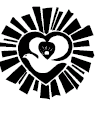 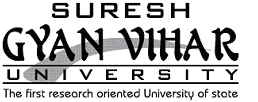 S. No.S. No.Course CodeCourse NameCreditsContact Hrs/Wk.Contact Hrs/Wk.Contact Hrs/Wk.Exam Hrs.Weightage (in%)Weightage (in%)S. No.S. No.Course CodeCourse NameCreditsLTPExam Hrs.CIEESE University Core11PCAProficiency in  Co-Curricular Activities2---Program Core22CP 507Advance Data Base Management33--33CP 515High Performance Scientific Computing33--44CP 519Distributed Operating System33--55CP 556ADBMS Lab1--2Program Elective66CP 520Wireless & Mobile computing33--77IT 507Learning System33--88CP 513Critical System Design33--University / Open Elective99****Embedded System22--S. No.S. No.Course CodeCourse NameCreditsContact Hrs/Wk.Contact Hrs/Wk.Contact Hrs/Wk.Exam Hrs.Weightage (in%)Weightage (in%)S. No.S. No.Course CodeCourse NameCreditsLTPExam Hrs.CIEESE University Core11Employability Skill VII102022PCAProficiency in  Co-Curricular Activities2---Program Core33CP 515High Performance Network33--44*****Digital Multimedia System33--55*****Object Oriented Software Engineering33--66CP 659MATLAB Lab1--2Program Elective77****Natural Language Processing33--88****Grid Computing33--University / Open Elective99Simulation and Modelling22--S. No.S. No.Course CodeCourse NameCreditsContact Hrs/Wk.Contact Hrs/Wk.Contact Hrs/Wk.Exam Hrs.Weightage (in%)Weightage (in%)S. No.S. No.Course CodeCourse NameCreditsLTPExam Hrs.CIEESE University Core11Employability Skills Training VIII102022PCAProficiency in  Co-Curricular Activities2---33M.Tech Seminar I5--9Program Core44****Software Project Management33--55CP 603Knowledge Management & Data Mining33--Network Simulator Lab1--2Program Elective66CP 615E-Secure Transactions33--77CP 627Machine Learning33--88CP 611Neural Network And Fuzzy System33--University / Open Elective99Research Methodology 22--S. No.Course CodeCourse NameCreditsContact Hrs/Wk.Contact Hrs/Wk.Contact Hrs/Wk.Exam Hrs.Weightage (in%)Weightage (in%)S. No.Course CodeCourse NameCreditsLTPExam Hrs.CIEESE University CoreM. Tech. Dissertation / Thesis 16---UnitsCourse ContentsHoursIIntroduction: Hardware, Operating systems, distributed operating systems, Network operating systems, Middleware, Client-server model. Communication: Inter-process communication, Protocols, Remote procedure call, Remote object invocation, Message-oriented communication, Stream-oriented communication.7IISynchronization: Semaphores, Monitors, Deadlock, Clock synchronization, Logical clocks, Election Algorithms, Mutual Exclusion, Distributed Transactions. File system management8IIIProcesses: Scheduling algorithms, Threads, Clients, Servers, Code migration, Software agents. Memory management and virtual memory7IVNaming: DNS, X.500, Locating mobile entities, Garbage collection. Consistency and Replication: Data- and Client-centric models, Distribution and Consistency  protocols. Fault tolerance: Reliable client-server and group communication, Distributed commit, Recovery.8VSecurity:  Data integrity, message authentication, message replay, message confidentiality, public-key algorithms, digital signatures, key management.7Total37UnitsCourse Contents HoursIIntroduction to time critical systems, Application, Design Issues, Characterization.7IIclassification of time-critical system and tasks, release time, deadlines & timing constraints, reference model, 7IIIpriority assignment & scheduling, clock driven approach, weighted round robbing approach, priority driven approaches, 8IVResources & resource access control, assumption on resources & their uses, protocols. 8VScheduling flexible computations and tasks with temporal distance constraints. Introduction to clock synchronization & Case studies.7Total37UnitsContents of the SubjectHoursIIntroduction: Overview of Computer networks, Multiple Access Technology for Wireless Communication, Mobile Data Communication, Personal Wireless Communication Systems, Digital Cellular Systems and Standards (2G).7IIOverview of Third Generation (3G) in wireless: Universal Mobile Telecommunication Service (UMTS), UMTS Service and Air interface, 3GPP network architectures, CDMA2000, TD-CDMA and TD-SCDMA Technologies. Evolution of 2.5G : Enhancement over 2G, GPRS and EDGE network services and architectures, traffic dimensioning, CDMA2000 (1XRTT), WAP and SMS, migration path from 2G to 2.5G to 3G8IIIUMTS: UMTS basics, WCDMA interface, UTRAN architecture, establishment of UMTS speech cells, UMTS packet data (R99), High speech packet data handover and UMTS core network evolution CDMA 2000 : Radio components, Network structure packet data transport flow, Radio network (IS-2000 1XRTT), EVDO7IVTD-SCDMA: Architecture and code network, Radio network, Interface Migration Technique RAN Traffic planning. TD-CDMA: Generic TD-CDMA architecture, code networks, Radio Network, Interface migration technique RAN traffic planning.7VVoIP Technology: Basis of IP transport, VoIP challenges, H-323, session invitation protocol, distributed architecture & media gateway control, VoIP and SS7 VoIP quality of service. Broadband: Wifi 802.11, 802.16, bluetooth and cable system Antenna System Selection: Base Station antenna, performance criteria, Diversity, cross pole antenna, dual band antenna dBi and dBd7Total36UnitsCourse Contents Total Contact Hrs.1ARTIFICIAL INTELLIGENCE :Particle Swarm Algorithm , PSO Algorithm to Maximize the Function F(X, Y, Z) , M-program for PSO Algorithm , Program Illustration , Genetic Algorithm ,Roulette Wheel Selection Rule, Example, M-program for genetic algorithm , Program illustration , Classification of Genetic Operators , Simple crossover, Heuristic crossover, Arith crossover , Simulated Annealing , Simulated Annealing Algorithm, Examples82 Back Propagation Neural Network , Single Neuron Architecture, Algorithm,Example, Fuzzy Logic Systems, Union and Intersection of Two Fuzzy ,Fuzzy Logic Systems, Example, Realization of Fuzzy Logic System for the Specifications given in Section , Ant Colony Optimization, Algorithm, Example, Optimal Order using Ant ColonyTechnique73PROBABILITY AND RANDOM PROCESS: Independent Component Analysis ,ICA for Two Mixed Signals,ICA algorithm,Gaussian Mixture Model ,Expectation-maximization Algorithm, Expectation stage, Maximization stage,K-Means Algorithm for Pattern Recognition, K-means Algorithm, Fuzzy K-Means Algorithm for Pattern Recognition, Fuzzy K-means Algorithm, Example, Fuzzy k-means Algorithm74Ear Pattern Recognition Using Eigen Ear, Algorithm, Ear Image Data Compression using Eigen Basis ,Adaptive Noise Filtering using Back Propagation Neural Network, Binary Image Rotation Using Transformation Matrix , Binary Image Rotation with 45 Degree ,Anticlockwise Direction, Clustering Texture Images Using K-means Algorithm85Search Engine Using Interactive Genetic Algorithm, Speech Signal Separation and Denoising Using Independent Component Analysis ,Detecting Photorealistic Images using ICA Basis , Binary Image Watermarking Using Wavelet Domain of the Audio Signal7List of ExperimentsMatlab Interactive Sessions, Menus and the toolbar, Computing with Matlab, Script files and the Editor Debugger, Matlab Help System, Programming in Matlab.Arrays, Multidimensional Arrays, Element by Element Operations, Polynomial Operations Using Arrays , Cell Arrays , Structure ArraysElementary Mathematical Functions , User Defined Functions, Advanced Function Programming , Working with Data Files Program Design and Development , Relational Operators and Logical Variables , Logical Operators and Functions , Conditional statements , Loops , The Switch Structure , Debugging Mat Lab Programs XY- plotting functions , Subplots and Overlay plots , Special Plot types , Interactive plotting , Function Discovery , Regression , 3-D plots UnitCourse ContentsHoursIDatabase Security - Introduction; Discretionary Access Control; Mandatory Access Control; Statistical Databases; Data Encryption. 6IIOptimization - Introduction; Query Processing; Expression Transformation; Databases Statistics; Divide and conquer strategy. 6IIIType Inheritance - Introduction; Type Hierarchies; Polymorphism and Substitutability; Variables and Assignments; Specialization by Constraint. 7IVDistributed Databases - Introduction; the twelve objectives; Problems of distributed systems; client/ server systems; DBMS independence. 6VDecision Support - Introduction; Aspects of Decision Support; Database Design for Decision Support; Data preparation. Data Warehouses and Data Mining - Online Analytical processing; Data Mining. Logic Based Databases - Introduction; Propositional Calculus; Predicate Calculus; A Proof Theoretic View of Databases; Deductive database systems; recursive query processing . 8Total33UnitsCourse Contents HoursIOverview of Scientific Computing, Tools-Elements of Mat Lab, Elements of IDL, Elements of AVS,7IIScientific Visualization Architecture- Computer Performance. Vector Computing. 7IIIDistributed-memory MIMD Computing. SIMD Computing. 8IVApplications-Advection. Computerized Tomography. 8VA review of selected topic from Numerical Analysis.7Total37UnitsCourse Contents HoursIISDN and Frame Relay: Introduction to High Speed networks - Basics: OSI/ISO reference model - ISDN: Conceptual view – Standards – Transmission structure – BISDN - Frame Relay: Frame mode protocol architecture – Call control – LAPF – Congestion – Traffic rate management – Explicit congestion avoidance – Implicit congestion control. 7IIAsynchronous Transfer Mode: Asynchronous transfer mode - ATM Protocol Architecture, ATM logical Connection, ATM Cell - ATM Service Categories – AAL - Traffic and Congestion control in ATM - Requirements - Attributes - Traffic Management Frame work, Traffic Control – ABR traffic Management - ABR rate control, RM cell formats, ABR Capacity allocations - GFR traffic management.7IIICongestion Control and QoS in IP Networks: Congestion Control in Packet Switching Networks: – The Need for Flow and Error Control – Link Control Mechanisms – ARQ Performance – TCP Flow Control – TCP Congestion Control – Performance of TCP Over ATM – Integrated Services Architecture – Queuing Discipline – Random Early Detection – Differentiated Services – Resource Reservation : RSVP – Multi protocol Label Switching – Real Time Transport Protocol.7IVWDM Optical Networks: Introduction to Optical Networks – Wave length Division Multiplexing(WDM) – Introduction to broadcast and select networks – switch architectures – channel accessing – Wavelength routed networks – switch architectures – Routing and wavelength assignment – Virtual topology design – IP over ATM over WDM – IP over WDM. SQL, User Defined ADT in SQL, Routines, ADT Subtypes and Inheritance, Tables, Procedural Facilities, Other Type Constructions,  8VSONET and SDH: High Speed LAN’s: Fast Ethernet – Switched fast Ethernet - Gigabit Ethernet – FDDI: Network configuration – Physical Interface – Frame transmission and reception –SONET: Introduction – Layers – Frames – STS multiplexing – SONET networks – Virtualtributaries - Payload mappings – Packet over SONET – Generic Framing Procedure – Transport services – SONET over WDM – Traffic Grooming.6Total35UnitContents of the CourseTotal Contact HrsIIntroductory Aspects: Overview of the concept of property; Industrial property and non-industrial property; Historical background of IPR; Importance of human creativity in present scenario; Different forms of IP and its conceptual analysis. 6IIPatents: Introduction and overview of patent protection; History of Patent protections; What is patent and definition of patent; Object of patent; Scope and salient features of patent; How to obtain patent; Product patent and Process patent; Specification – Provisional and complete specification; Procedure for patent applications; Register of patents and Patent Office; Rights and obligations of patentee; Transfer of Patent Rights; Government use of inventions; Biotech patents and patentability of life forms; Infringement of Patents; Offences and Penalties.7IIITrade Marks: Introduction and overview of trade mark; Evolution of trade mark law; Object of trade mark; Features of good trade mark; Different forms of trade mark; Trade mark registry and register of trade marks; Property in a trade mark; Registrable and non-registrable marks; Basic principles of registration of trade mark; Deceptive similarity; Assignment and transmission; Rectification of register; Infringement of trade mark; Passing off; Domain name protection and registration; Offences and penalties.7IVIntroduction and overview of Cyber Intellectual Property; Intellectual property and cyberspace; Emergence of cyber crime ; Grant in software patent and Copyright in software; Software piracy; Trade marks issues related to Internet (Domain name); Data protection in cyberspace; E-commerce and E-contract; Salient features of Information Technology Act; IPR provisions in IT Act; Internet policy of Government of India.6VInternational Convention and Treaties: Paris Convention: Background; Salient features of Paris Convention; Governing rules of Paris Convention; Patent Cooperation Treaty: Background; Objectives of PCT; Salient features of PCT; Madrid Convention: Salient features; International registration of marks; World Intellectual Property Organisation: Background; Salient features WIPO; Organisation of WIPO.6                                                                                Total                                                                                Total32UnitContentsHours1INTRODUCTION TO ARTIFICIAL NEURAL NETWORKS : Introduction, Artificial Neural Networks, Historical Development of Neural Networks, Biological Neural Networks, Comparison Between Brain and the Computer, Comparison Between Artificial and Biological Neural Networks, Network Architecture, Setting the Weights, Activation Functions, Learning Methods.72FUNDAMENTAL MODELS OF ARTIFICIAL NEURAL NETWORKS: Introduction, McCulloch – Pitts Neuron Model, Architecture, Learning Rules, Hebbian Learning Rule, Perceptron Learning Rule, Delta Learning Rule (Windrow-Hoff Rule or Leastmean Squre (LMS) rule, Competitive Learning Rule, Memory Based Learning.73FEED FORWARD NETWORKS: Single Layer Perceptron Architecture, Algorithm, Perception Algorithm for Several Output Classes, Perceptron Convergence Theorem, Back Propagation Network (BPN), Generalized Delta Learning Rule, Back Propagation rule, Architecture, Training Algorithm, Selection of Parameters, Learning in Back Propagation, Application Algorithm, Local Minima and Global Minima, Radial Basis Function Network (RBFN).74ADALINE AND MADALINE NETWORKS: Adaline Architecture, Algorithm, Applications, Madaline, Architecture, MRI Algorithm, MRII Algorithm.75COUNTER PROPAGATION NETWORKS : Winner Take – all learning, out star learning, Kohonen Self organizing network, Grossberg layer Network, Full Counter Propagation Network (Full CPN), Architecture, Training Phases of Full CPN, Training Algorithm, Application Procedure, Forward Only counter Propagation Network, Architecture, Training Algorithm, Applications, Learning Vector Quantizer (LVQ).7Total35UnitsContentsHours1Review Basic Tasks, Machine Learning Overview, Concept Learning, Version Space Learning, Learning Theory, Decision Tree Learning, Neural Network Learning.72Methods and underlying problems of Machine Learning, Learning methods such as role, analogical, EBG, EBL, Chunking.73Evaluating hypotheses, Bayesian learning, Minimum Description Length, Naïve Bayes, Custering Reinforcement Learning84Learning by examples - Version space algorithm and ID3 algorithm. Utilizing ensembles of classifiers, Bagging and boosting, Instance based learning, RIPPER, Rule Learning65PCA, Multi dimensional scaling. Important systems and applications to the problem of knowledge acquisition for expert system.7Total35UnitCourse ContentsHoursI Spoken English – PICTURE (p=pronunciation, I=inflection, C=Clarity & courtesy, T=Tone, U=Understanding and feedback, R=Rate of speech and Repeatition, E=Emphasis), Body Language Training, Active Listening8IIIntroduction to business terms, Economic Times Reading, Communication skills8IIIJohari Window Training, Firo-B Training, Relationship Management10IVRole Plays, Conflict Management7VI’m OK U’r OK Training, Time Management Training6Total39S.No.List of Experiments HoursThe experiments will be based on the topics covered in the corresponding theory Course.8UnitsCourse ContentsHoursIElectronic Money and E-Payment Transaction Processing: Introduction, E-Money, E-Payment transaction Process, E-Cash Transaction Process, Credit Card transaction process (Customer’s view, merchant’s view and Third party view, Overall view), Smart Card transaction process, EFT, Challenges of E-Payment Systems.7IIElectronic Security: Introduction of E-security, Threats and Attacks, Developing a sound E-Security policy, E-Security solutions, Introduction to new challenges and new threats.8IIISecure Electronic Transactions (SET): Business requirement, key features, participants, transaction, working of SET, SET technology, SET protocols, Symmetric and Asymmetric encryption in SET, Transaction authenticity, importance of secure transactions, Safety with SET, Payment without JEPI v/s Payment with JEPI, Participants and roles, JEPI architecture, the UPP layer.7IVSound Practices of Risk Management Issues: Practices of Risk Management Issues, Security control practices, Authorization Practices, Audit Trial Practices, Privacy practices, business continuity and contingency planning practices, Management and supervision of operational risk. 8VLaws regulation and guidelines: Electronics money, Regulating E-Transactions, Role of RBI and Legal issues, transactions of E-Cash, Credit Card and Internet, Laws relating to Internet credit cards, Secure Electronic Transitions, Basel Committee and its recommendations, IT Act 2000, RBI Act, EFT Act.7Total37UnitCourse ContentsHoursIKnowledge Management: Introduction, Evolution, from Information Management to Knowledge Management. Key Challenges Facing the Evolution of Knowledge Management, Ethics for Knowledge Management.IIKM Tools: Telecommunications and Networks in Knowledge Management, Internet search Engines and Knowledge Management, Information Technology in Support of Knowledge Management, Knowledge Management and Vocabulary Control, Information Mapping in Information Retrieval, Information Coding in the Internet Environment, Repackaging Information, KM Applications.IIIData Mining: Introduction: What is data mining, Challenges, Other issues, Data quality, Data preprocessing, Data Reduction, Data mining functionalities, data mining primitives, data mining query language, Architectures of data mining systems. Generalization, Summarization and Characterization Association analysis: Problem definition, frequent item set generation, Rule generation, Challenges, Interestingness measures, Generalization of association patterns (Apriori, fptree algo, etc)IVClassification and prediction Problem definition, General approach, Decision tree induction, Rule based classifiers, Cluster analysis: Introduction, Similarity and distance, Characteristics of clustering algorithms (like partitioning, Hierarchical clustering), Cluster evaluation.VApplication & Warehousing: Mining complex type of data ( E.g. spatial databases, multimedia databases, time series and sequence data, text databases, www), application of data mining, and trends in data mining, what is data warehouse, data warehouse Architecture data warehouse implementation, data cube technology, data mart, application of data warehouse, data warehouse and competitive advantage, OLAP, ROLAP, MOLAP, OLTP.TotalUnitCourse ContentsHoursI Making impact making business presentations6IITeam Management and Collaborative Work Culture8IIITraining in Anchoring and Public Speaking6IVEmotional Intelligence Training7VBusiness Games, Business Etiquettes10Total37UnitCourse ContentsHoursINeuro-Fuzzy and Soft Computing: Introduction to Neuro-Fuzzy and Soft Computing, Fuzzy Set Theory, Fuzzy Rules and Fuzzy Reasoning.7IIFuzzy Inference Systems, Adaptive Neural Networks, Supervised Learning Neural Networks, Learning from Reinforcement, Unsupervised Learning and Other Neural Networks.8IIIANFIS: Adaptive Neuro-Fuzzy Inference Systems, Neuro-Fuzzy Control.7IVANFIS Applications (Printed Character Recognition, Adaptive Noise Cancellation).8V Fuzzy Sets and Genetic Algorithms in Game Playing, Soft Computing for Color Recipe Prediction.7Total37